IYRP North American Communication Team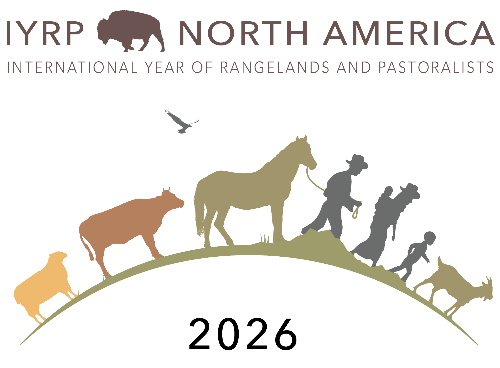 AGENDAMeeting: October 31, 2022 12pm PDTOrganization into sub-groups1: Social Media: headed by Elena2: Documentary Film: headed by Barb3: Film Festival: Headed by Courtney4: Outreach and extension: headed by Lauren 5: Conferences- track upcoming conferences and who is going, as well as who presents IYRP things- we still need a team lead for this! Alejandra and Diego6: Fundraising and contacting supporters: Still need a team lead. Identify what hired position would look like and how to get money to fund it. Maybe this is something we need to engage with the IYRP NA support group on.Do we want any other subgroups? Have members sign up for activity they want to help with, smaller sub-groups can meet to work on action items within the different sub-groupsNew Meeting format idea: Plans on way to shorten meeting Update from each sub-group Each sub-group leader provides short write-up on activities of their group. Update is presented at the meeting: Each group gets 5 minutes for update/ discussionGoogle- Doc  A living document- include write up from each sub-group leader. Anyone can add additional thoughts to a sub group section or to a section at the end for discussion topics to be added in the next meetingGive all members 1 week to put in any thoughts into google-doc, and then it will be finalized and sent out to all members Hope this will help engagement from quieter voices, and those unable to attend meetingWould an excel file work- Lauren is going to try Excel format for agenda in November Walk through the google drive: Link to Google Docs folders - https://drive.google.com/drive/folders/1TaB8Q8QgPazV38u5j1Td27-LMNIQdvkIOther Topics Social Media Information from Barb on International Year of Soil Find funding to hire someone part time? Full time. What would be cost? What would be tasks? Other updates? Notes from meeting:Alejandra: can we write up email to send around to our different societies to get them engaged? Yep, great idea.Diego: can we add people to the main meeting email list or just subgroups? Both! Let’s get people involved in any way we can. Right now I just copy and paste the email list in so maybe it would be worth us thinking about creating a listserv. Does anyone know how to do that?Peg: will write up different events in Canada coming up (date, name, contact person and location)Elena: tagging our social media will help to make things more efficient.